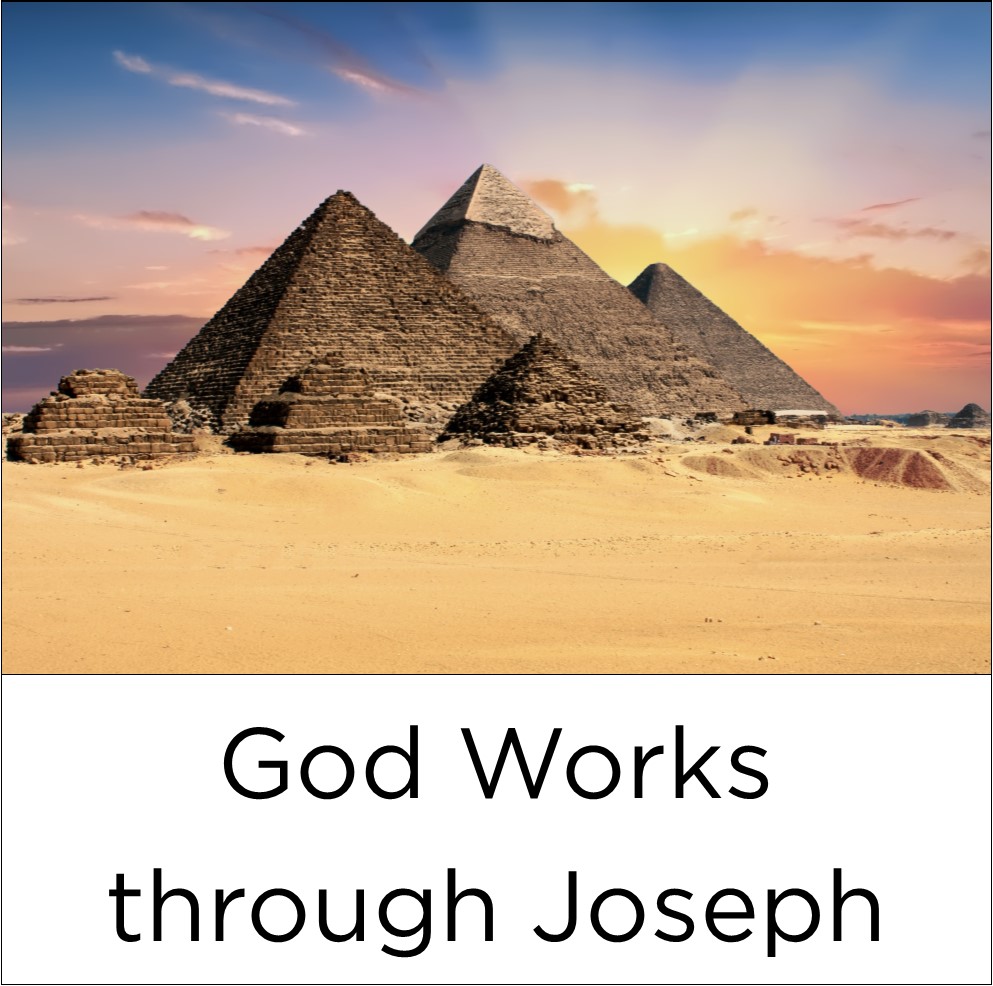 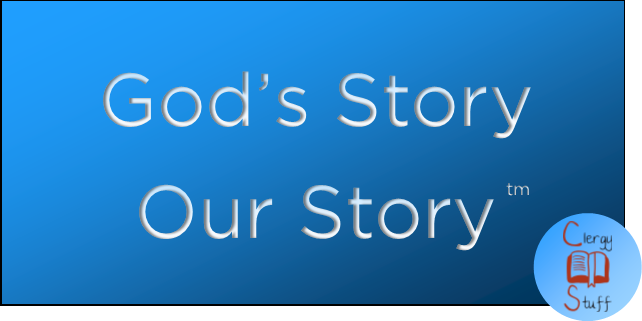 Pray: Light a candle. Open your devotion with prayer.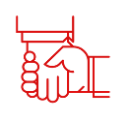 Compassionate God, you have the power to turn our most foolish acts into something of benefit. Use our lives for your highest good, in spite of our own intentions, for the sake of Jesus Christ our Lord. Amen.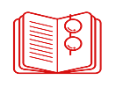 Read: Read the key verses from Sunday’s reading.But Joseph said to them, “Do not be afraid! Am I in the place of God? Even though you intended to do harm to me, God intended it for good, in order to preserve a numerous people, as he is doing today.” (Genesis 50:19-20)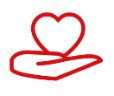 Reflect: Reflect on the scripture summary.Joseph finally came face to face with the brothers that had done him wrong many decades ago. Here he would face a great challenge—would he avenge himself or would he offer forgiveness and seek reconciliation?Connect: Connect in conversation with others in your household.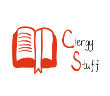 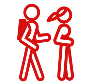 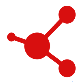 What was a high point of your day? What was a low point?Who deserves your “I told you so!” Why? Will you offer an “I told you so” or an “I forgive you”? What would you have done in Joseph’s place? What was the outcome of Joseph’s forgiveness for his brothers?For the littles: Have you ever said, “I told you so!” Have you ever said, “I forgive you!” Which felt better? Why?Bless: Close your devotion with a blessing.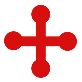 May God meet your “I told you so” with “I forgive you.” Amen.Do: By acting on what we learn, we make God’s word come alive. Do the following activity this week.Go to a local farmer’s market. Buy more food than you need. Give it to individuals or families in your neighborhood who might have trouble accessing healthy foods. 
Go Deeper: Visit clergystuff.com/daily-devotions.Monday: Egyptian Midwives Save Hebrew Babies, Exodus 1:1-22Tuesday: Birth and Youth of Moses, Exodus 2:1-25Wednesday: God Calls Moses, Exodus 3:1-15Thursday: Plagues 1-3, Exodus 7:1-8:19Friday: Plagues 4-6, Exodus 7:20-9:12Saturday: Plagues 7-9, Exodus 9:13-10:29